Female Vocal Solo		115		215Male Vocal Solo		116		216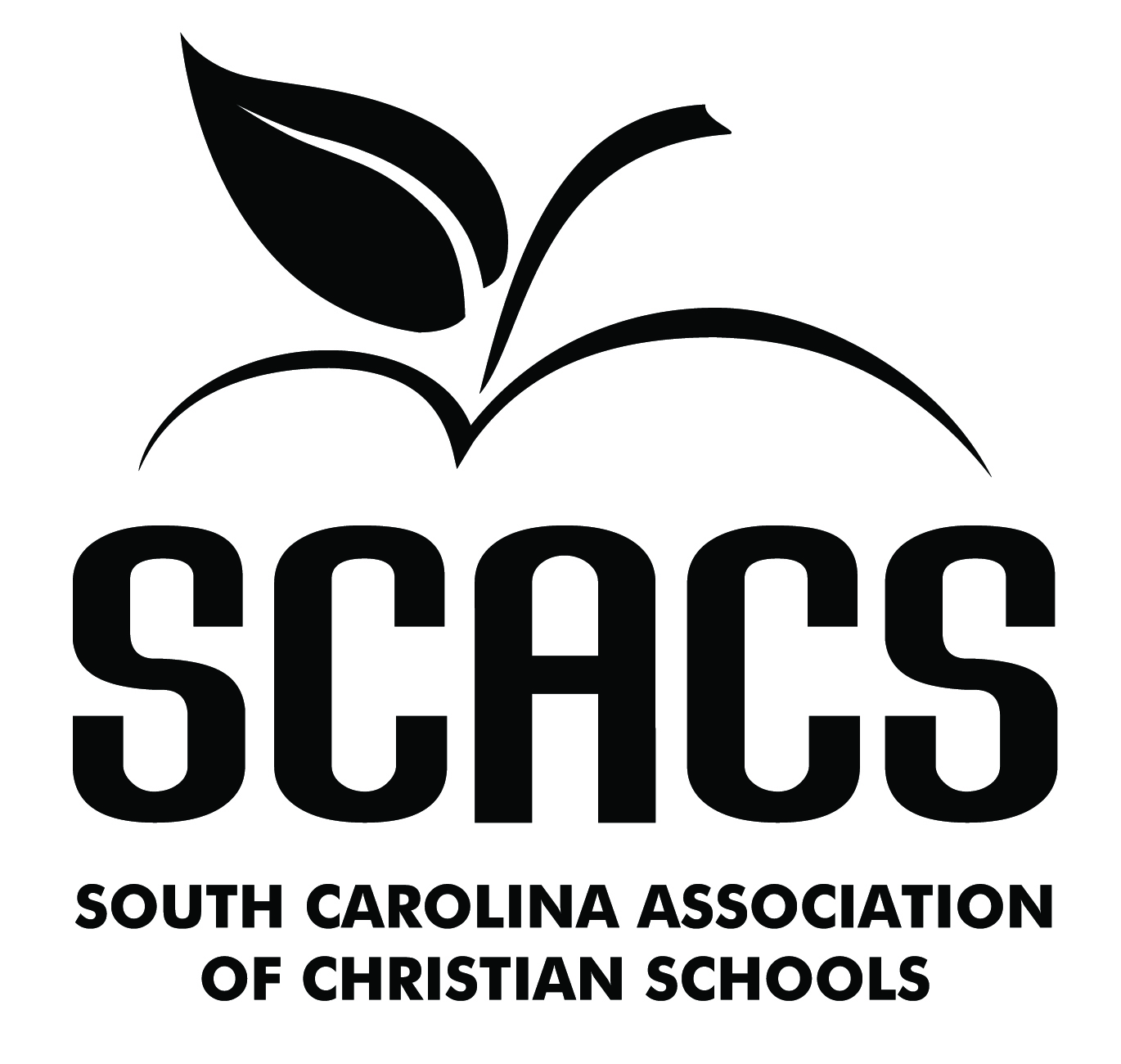 VOCAL SOLOElementaryName:Grade:Grade:School #School #SelectionSelectionComposerComposerComposerFACTORS EVALUATEDCOMMENTSPOINTS (4-10)ACCURACYfaithfulness to text, rhythm, pitch, style (if period piece)TECHNIQUEbreath, diction, tone, vitalityMUSICIANSHIPphrasing, tempo, mood, dynamics, contrastPRESENTATIONpoise, communication,facial expression, posture, memorizationSELECTIONwords/music complementary, difficulty, appropriate for voice and occasionTOTAL POINTS (50 possible)POINT SCALEPOINT SCALE9-10	45-50	Superior8	Excellent40-44	Excellent7	Good35-39	Good6	Fair30-34	Fair5	Poor0-29	PoorJudge’s Signature